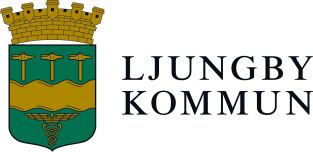 InbjudanHjärtligt välkommen som aktör i årets ”Så funkar vi” en årlig dag om funktionsnedsättningar på Ljungby kommunbibliotek:Tisdagen den 6 november kl.13:00-16:00Elever från Sunnerbogymnasiet är inbjudna. Årets tillgänglighetspris kommer att delas ut under eftermiddagen. Det kommer att erbjudas gratis fika. Sista timmen skall vi försöka att ordna en politisk debatt kring tillgänglighet. Kl.16:30 har du möjlighet att besöka en föreläsning. Hör gärna av er om ni har frågor. Vi kör principen ”först till kvarn” då vi bara har ett begränsat antal platser, så vet ni redan nu att ni kommer att delta så anmäl er snarast.Svara om ni kommer att delta till:jens.christiansson@ljungby.seeller på tel. 0372-789 205/ Tillgänglighetsrådet i Ljungby kommun